Homework Worksheet - ANSWERS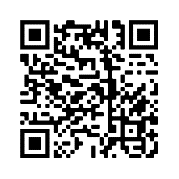 Year 9 Spanish Term 1.1 Week 6Part 1: Practise on Quizlet for 15 minutes. Do the following tasks: Write (both translating into English and into Spanish); Spell (hear & type); Test (all questions).Part 2: Using the words around the edge of the text, make at least 10 replacements (or as many as you can) in 13 minutes.Check you have made the correct changes to the form or position of other words using the adapted text below.El parque en el centro del barrio siempre es bonito en el verano. Es un lugar muy famoso. Me encanta caminar allí por la tarde cada sábado. Me alegra acompañar a mi familia y disfrutar del tiempo libre.  Hay unos mercados donde puedes comprar muchos regalos interesantes y también hay lugares para comer y beber café. Normalmente puedes escuchar música de grupos de músicos de la zona. Además, puedes mirar partidos de fútbol y otros deportes. Hay mucha naturaleza y me interesan los colores de las flores y pájaros. Sin embargo, hay unos problemas. La gente deja basura por todas partes y no me molesta la torre al lado del parque. Es muy fea. Part 3: Now translate your adapted text into English.The park in the centre of the neighbourhood is always pretty in the summer.  It’s a very famous place.  I love walking there in the afternoon every Saturday.  (Walking there in the afternoon every Saturday delights me).  Accompanying my family and enjoying free time makes me happy.There are some markets where you can buy lots of interesting presents and also there are places for eating and drinking coffee.  Normally you can listen to music from bands from the area.  Also, you can watch football matches and other sports.  There is a lot of nature and I’m interested in the colours of the flowers and the birds.  However, there are some problems.  People leave rubbish everywhere and the tower next to the park annoys me.  It’s very ugly.tarde[mañana]mirar[ver]famoso[conocido]interesantes[diferentes]molestan[gusta]barrio[ciudad]regalos[cosas]El parque en el centro de la ciudad siempre es hermoso en el verano. Es un lugar muy conocido. Me gusta caminar allí por la mañana cada sábado. Me importa salir con mi familia y disfrutar del tiempo libre.  Hay unas tiendas donde puedes comprar muchas cosas diferentes y también hay lugares para comer y beber algo. Normalmente puedes escuchar canciones de grupos de músicos de la zona. Además, puedes ver competiciones de fútbol y otras actividades. Hay mucha naturaleza y me gustan los colores de las plantas y pájaros. Sin embargo, hay unos problemas. La gente deja basura por todas partes y no me gusta el edificio al lado del parque. Es muy feo. El parque en el centro de la ciudad siempre es hermoso en el verano. Es un lugar muy conocido. Me gusta caminar allí por la mañana cada sábado. Me importa salir con mi familia y disfrutar del tiempo libre.  Hay unas tiendas donde puedes comprar muchas cosas diferentes y también hay lugares para comer y beber algo. Normalmente puedes escuchar canciones de grupos de músicos de la zona. Además, puedes ver competiciones de fútbol y otras actividades. Hay mucha naturaleza y me gustan los colores de las plantas y pájaros. Sin embargo, hay unos problemas. La gente deja basura por todas partes y no me gusta el edificio al lado del parque. Es muy feo. El parque en el centro de la ciudad siempre es hermoso en el verano. Es un lugar muy conocido. Me gusta caminar allí por la mañana cada sábado. Me importa salir con mi familia y disfrutar del tiempo libre.  Hay unas tiendas donde puedes comprar muchas cosas diferentes y también hay lugares para comer y beber algo. Normalmente puedes escuchar canciones de grupos de músicos de la zona. Además, puedes ver competiciones de fútbol y otras actividades. Hay mucha naturaleza y me gustan los colores de las plantas y pájaros. Sin embargo, hay unos problemas. La gente deja basura por todas partes y no me gusta el edificio al lado del parque. Es muy feo. El parque en el centro de la ciudad siempre es hermoso en el verano. Es un lugar muy conocido. Me gusta caminar allí por la mañana cada sábado. Me importa salir con mi familia y disfrutar del tiempo libre.  Hay unas tiendas donde puedes comprar muchas cosas diferentes y también hay lugares para comer y beber algo. Normalmente puedes escuchar canciones de grupos de músicos de la zona. Además, puedes ver competiciones de fútbol y otras actividades. Hay mucha naturaleza y me gustan los colores de las plantas y pájaros. Sin embargo, hay unos problemas. La gente deja basura por todas partes y no me gusta el edificio al lado del parque. Es muy feo. deportes[actividades]mercados[tiendas]El parque en el centro de la ciudad siempre es hermoso en el verano. Es un lugar muy conocido. Me gusta caminar allí por la mañana cada sábado. Me importa salir con mi familia y disfrutar del tiempo libre.  Hay unas tiendas donde puedes comprar muchas cosas diferentes y también hay lugares para comer y beber algo. Normalmente puedes escuchar canciones de grupos de músicos de la zona. Además, puedes ver competiciones de fútbol y otras actividades. Hay mucha naturaleza y me gustan los colores de las plantas y pájaros. Sin embargo, hay unos problemas. La gente deja basura por todas partes y no me gusta el edificio al lado del parque. Es muy feo. El parque en el centro de la ciudad siempre es hermoso en el verano. Es un lugar muy conocido. Me gusta caminar allí por la mañana cada sábado. Me importa salir con mi familia y disfrutar del tiempo libre.  Hay unas tiendas donde puedes comprar muchas cosas diferentes y también hay lugares para comer y beber algo. Normalmente puedes escuchar canciones de grupos de músicos de la zona. Además, puedes ver competiciones de fútbol y otras actividades. Hay mucha naturaleza y me gustan los colores de las plantas y pájaros. Sin embargo, hay unos problemas. La gente deja basura por todas partes y no me gusta el edificio al lado del parque. Es muy feo. El parque en el centro de la ciudad siempre es hermoso en el verano. Es un lugar muy conocido. Me gusta caminar allí por la mañana cada sábado. Me importa salir con mi familia y disfrutar del tiempo libre.  Hay unas tiendas donde puedes comprar muchas cosas diferentes y también hay lugares para comer y beber algo. Normalmente puedes escuchar canciones de grupos de músicos de la zona. Además, puedes ver competiciones de fútbol y otras actividades. Hay mucha naturaleza y me gustan los colores de las plantas y pájaros. Sin embargo, hay unos problemas. La gente deja basura por todas partes y no me gusta el edificio al lado del parque. Es muy feo. El parque en el centro de la ciudad siempre es hermoso en el verano. Es un lugar muy conocido. Me gusta caminar allí por la mañana cada sábado. Me importa salir con mi familia y disfrutar del tiempo libre.  Hay unas tiendas donde puedes comprar muchas cosas diferentes y también hay lugares para comer y beber algo. Normalmente puedes escuchar canciones de grupos de músicos de la zona. Además, puedes ver competiciones de fútbol y otras actividades. Hay mucha naturaleza y me gustan los colores de las plantas y pájaros. Sin embargo, hay unos problemas. La gente deja basura por todas partes y no me gusta el edificio al lado del parque. Es muy feo. amiga[familia]flores[plantas]El parque en el centro de la ciudad siempre es hermoso en el verano. Es un lugar muy conocido. Me gusta caminar allí por la mañana cada sábado. Me importa salir con mi familia y disfrutar del tiempo libre.  Hay unas tiendas donde puedes comprar muchas cosas diferentes y también hay lugares para comer y beber algo. Normalmente puedes escuchar canciones de grupos de músicos de la zona. Además, puedes ver competiciones de fútbol y otras actividades. Hay mucha naturaleza y me gustan los colores de las plantas y pájaros. Sin embargo, hay unos problemas. La gente deja basura por todas partes y no me gusta el edificio al lado del parque. Es muy feo. El parque en el centro de la ciudad siempre es hermoso en el verano. Es un lugar muy conocido. Me gusta caminar allí por la mañana cada sábado. Me importa salir con mi familia y disfrutar del tiempo libre.  Hay unas tiendas donde puedes comprar muchas cosas diferentes y también hay lugares para comer y beber algo. Normalmente puedes escuchar canciones de grupos de músicos de la zona. Además, puedes ver competiciones de fútbol y otras actividades. Hay mucha naturaleza y me gustan los colores de las plantas y pájaros. Sin embargo, hay unos problemas. La gente deja basura por todas partes y no me gusta el edificio al lado del parque. Es muy feo. El parque en el centro de la ciudad siempre es hermoso en el verano. Es un lugar muy conocido. Me gusta caminar allí por la mañana cada sábado. Me importa salir con mi familia y disfrutar del tiempo libre.  Hay unas tiendas donde puedes comprar muchas cosas diferentes y también hay lugares para comer y beber algo. Normalmente puedes escuchar canciones de grupos de músicos de la zona. Además, puedes ver competiciones de fútbol y otras actividades. Hay mucha naturaleza y me gustan los colores de las plantas y pájaros. Sin embargo, hay unos problemas. La gente deja basura por todas partes y no me gusta el edificio al lado del parque. Es muy feo. El parque en el centro de la ciudad siempre es hermoso en el verano. Es un lugar muy conocido. Me gusta caminar allí por la mañana cada sábado. Me importa salir con mi familia y disfrutar del tiempo libre.  Hay unas tiendas donde puedes comprar muchas cosas diferentes y también hay lugares para comer y beber algo. Normalmente puedes escuchar canciones de grupos de músicos de la zona. Además, puedes ver competiciones de fútbol y otras actividades. Hay mucha naturaleza y me gustan los colores de las plantas y pájaros. Sin embargo, hay unos problemas. La gente deja basura por todas partes y no me gusta el edificio al lado del parque. Es muy feo. cine[edificio]divertido[conocido]El parque en el centro de la ciudad siempre es hermoso en el verano. Es un lugar muy conocido. Me gusta caminar allí por la mañana cada sábado. Me importa salir con mi familia y disfrutar del tiempo libre.  Hay unas tiendas donde puedes comprar muchas cosas diferentes y también hay lugares para comer y beber algo. Normalmente puedes escuchar canciones de grupos de músicos de la zona. Además, puedes ver competiciones de fútbol y otras actividades. Hay mucha naturaleza y me gustan los colores de las plantas y pájaros. Sin embargo, hay unos problemas. La gente deja basura por todas partes y no me gusta el edificio al lado del parque. Es muy feo. El parque en el centro de la ciudad siempre es hermoso en el verano. Es un lugar muy conocido. Me gusta caminar allí por la mañana cada sábado. Me importa salir con mi familia y disfrutar del tiempo libre.  Hay unas tiendas donde puedes comprar muchas cosas diferentes y también hay lugares para comer y beber algo. Normalmente puedes escuchar canciones de grupos de músicos de la zona. Además, puedes ver competiciones de fútbol y otras actividades. Hay mucha naturaleza y me gustan los colores de las plantas y pájaros. Sin embargo, hay unos problemas. La gente deja basura por todas partes y no me gusta el edificio al lado del parque. Es muy feo. El parque en el centro de la ciudad siempre es hermoso en el verano. Es un lugar muy conocido. Me gusta caminar allí por la mañana cada sábado. Me importa salir con mi familia y disfrutar del tiempo libre.  Hay unas tiendas donde puedes comprar muchas cosas diferentes y también hay lugares para comer y beber algo. Normalmente puedes escuchar canciones de grupos de músicos de la zona. Además, puedes ver competiciones de fútbol y otras actividades. Hay mucha naturaleza y me gustan los colores de las plantas y pájaros. Sin embargo, hay unos problemas. La gente deja basura por todas partes y no me gusta el edificio al lado del parque. Es muy feo. El parque en el centro de la ciudad siempre es hermoso en el verano. Es un lugar muy conocido. Me gusta caminar allí por la mañana cada sábado. Me importa salir con mi familia y disfrutar del tiempo libre.  Hay unas tiendas donde puedes comprar muchas cosas diferentes y también hay lugares para comer y beber algo. Normalmente puedes escuchar canciones de grupos de músicos de la zona. Además, puedes ver competiciones de fútbol y otras actividades. Hay mucha naturaleza y me gustan los colores de las plantas y pájaros. Sin embargo, hay unos problemas. La gente deja basura por todas partes y no me gusta el edificio al lado del parque. Es muy feo. bonito[hermoso]interesan[gustan]El parque en el centro de la ciudad siempre es hermoso en el verano. Es un lugar muy conocido. Me gusta caminar allí por la mañana cada sábado. Me importa salir con mi familia y disfrutar del tiempo libre.  Hay unas tiendas donde puedes comprar muchas cosas diferentes y también hay lugares para comer y beber algo. Normalmente puedes escuchar canciones de grupos de músicos de la zona. Además, puedes ver competiciones de fútbol y otras actividades. Hay mucha naturaleza y me gustan los colores de las plantas y pájaros. Sin embargo, hay unos problemas. La gente deja basura por todas partes y no me gusta el edificio al lado del parque. Es muy feo. El parque en el centro de la ciudad siempre es hermoso en el verano. Es un lugar muy conocido. Me gusta caminar allí por la mañana cada sábado. Me importa salir con mi familia y disfrutar del tiempo libre.  Hay unas tiendas donde puedes comprar muchas cosas diferentes y también hay lugares para comer y beber algo. Normalmente puedes escuchar canciones de grupos de músicos de la zona. Además, puedes ver competiciones de fútbol y otras actividades. Hay mucha naturaleza y me gustan los colores de las plantas y pájaros. Sin embargo, hay unos problemas. La gente deja basura por todas partes y no me gusta el edificio al lado del parque. Es muy feo. El parque en el centro de la ciudad siempre es hermoso en el verano. Es un lugar muy conocido. Me gusta caminar allí por la mañana cada sábado. Me importa salir con mi familia y disfrutar del tiempo libre.  Hay unas tiendas donde puedes comprar muchas cosas diferentes y también hay lugares para comer y beber algo. Normalmente puedes escuchar canciones de grupos de músicos de la zona. Además, puedes ver competiciones de fútbol y otras actividades. Hay mucha naturaleza y me gustan los colores de las plantas y pájaros. Sin embargo, hay unos problemas. La gente deja basura por todas partes y no me gusta el edificio al lado del parque. Es muy feo. El parque en el centro de la ciudad siempre es hermoso en el verano. Es un lugar muy conocido. Me gusta caminar allí por la mañana cada sábado. Me importa salir con mi familia y disfrutar del tiempo libre.  Hay unas tiendas donde puedes comprar muchas cosas diferentes y también hay lugares para comer y beber algo. Normalmente puedes escuchar canciones de grupos de músicos de la zona. Además, puedes ver competiciones de fútbol y otras actividades. Hay mucha naturaleza y me gustan los colores de las plantas y pájaros. Sin embargo, hay unos problemas. La gente deja basura por todas partes y no me gusta el edificio al lado del parque. Es muy feo. acompañar[salir]música[canciones]café[algo]torre[edificio]encanta[gusta]partidos[competiciones]alegra[importa]